   SEMANA DEL 8 AL 12 DE NOVIEMBRE 2021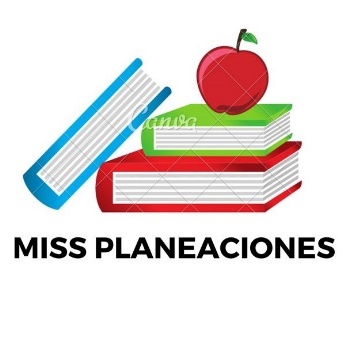 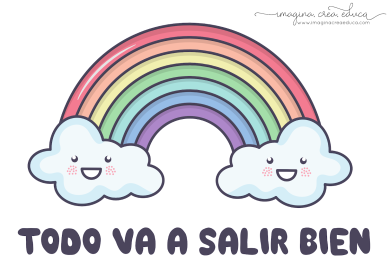  PLAN DE TRABAJOESCUELA PRIMARIA:  _______	SEGUNDO GRADO	MAESTRO (A): _____________Modalidad: (  ) presencial (  )virtualMISS PLANEACIONES 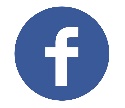 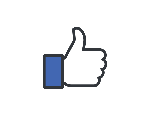 Si te gustan nuestras planeaciones regálanos un like en nuestra página de Facebook.  https://www.facebook.com/Miss-Planeaciones-100780128994508/ASIGNATURAAPRENDIZAJE ESPERADOACTIVIDADESIndicaciones del maestro según la nueva modalidadLUNES Educación SocioemocionalReconoce y nombra aspectos que tiene en común con otras personas.Selecciona un miembro de tu familia, después escribe 3 aspectos que tengas en común con esa persona y 3 aspectos en los que seas diferente.LUNESConocimiento del medioClasifica objetos, animales y plantas por su tamaño.Dibuja plantas y animales del lugar donde vives y escribe si es como el bosque, la selva, el desierto o la costa. 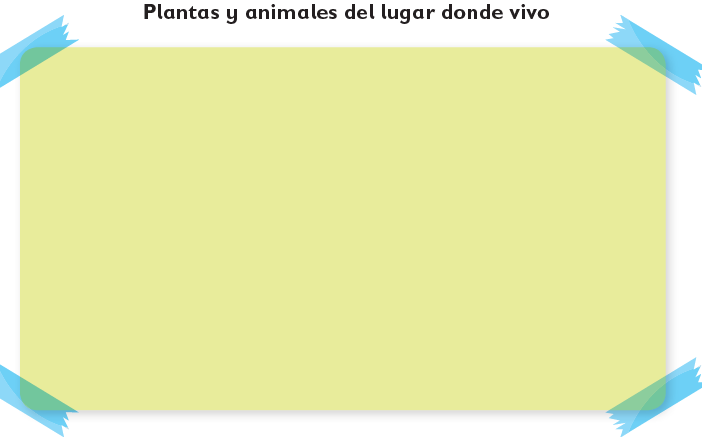 Realiza la página 40 y 41 de tu libro de conocimiento.LUNESLengua maternaRevisa y corrige, con ayuda del profesor, la coherencia y propiedad de sus notas: escritura convencional, ortografía.Completa con la letra mayúscula o minúscula según corresponda a la oración. 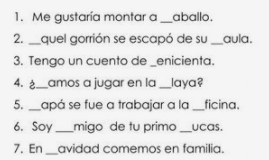 Vida saludableExpresa razones acerca de por qué los alimentos procesados ponen en riesgo la salud, en comparación con los alimentos frescos.Haz un cartel donde invites a las personas a NO comer productos procesados y explica el daño que puede causar en su salud.ASIGNATURAAPRENDIZAJE ESPERADOACTIVIDADESIndicaciones del maestro según la nueva modalidadMARTES Lengua maternaRecuerda lo trabajado sobre carteles en primer grado y lo aplica para elaborar los materiales de apoyo para su exposición.Registra en notas lo más relevante del tema seleccionado para apoyar su exposiciónTranscribe el siguiente texto en tu cuaderno: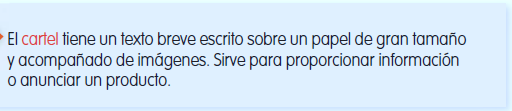 Realiza un cartel en tu cuaderno donde anuncies un producto, con las características antes mencionadas.  Debe ser llamativo y colorido.Observa las páginas 50 y 51 del libro de español.MARTES MatemáticasResuelve problemas de multiplicación con números naturales menores que 10.Responde el siguiente problema en tu cuaderno:Raúl el sastre utiliza 2 metros de tela para confeccionar un vestido. Si tiene un pedido de 7 vestidos, ¿cuántos metros de tela deberá comprar?Resuelve la página 44 de tu libro de matemáticas.MARTESFormación Cívica y ÉticaReconoce la satisfacción de necesidades básicas de salud, educación, alimentación y vivienda como parte de sus derechos.. Escribe la respuesta en tu cuaderno:¿Por qué piensas que es importante expresar tu opinión con libertad?¿Qué es la libertad de expresión?  Analiza y lee la pagina 26 y 27 de tu libro de formación.ASIGNATURAAPRENDIZAJE ESPERADOACTIVIDADESIndicaciones del maestro según la nueva modalidadMIÉRCOLES  Conocimiento del medio. Clasifica objetos, animales y plantas por su tamaño.Clasifica en tu cuaderno los siguientes animales, escribe “A” si son acuáticos o “T”, sin son terrestres.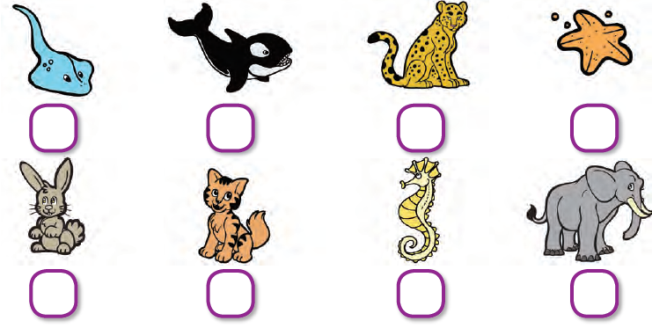 Analiza y resuelve la página 42 y 43 de tu libro de conocimiento.MIÉRCOLES  Lengua maternaRevisa y corrige, con ayuda del profesor, la coherencia y propiedad de sus notas: escritura convencional, ortografía.Completa en tu cuaderno las oraciones con las palabras adecuadas.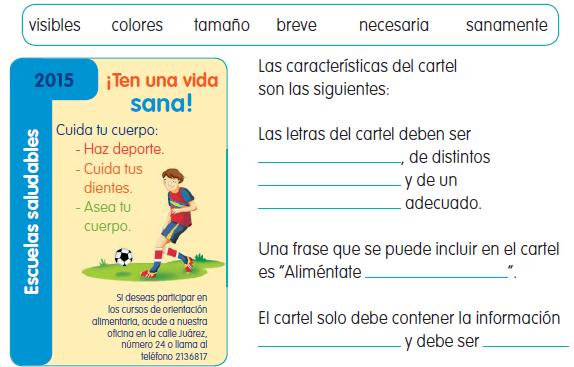 Realiza la página 53 del libro de español.MIÉRCOLES Matemáticas Resuelve problemas de multiplicación con números naturales menores que 10. Resuelve el siguiente ejercicio en tu cuaderno: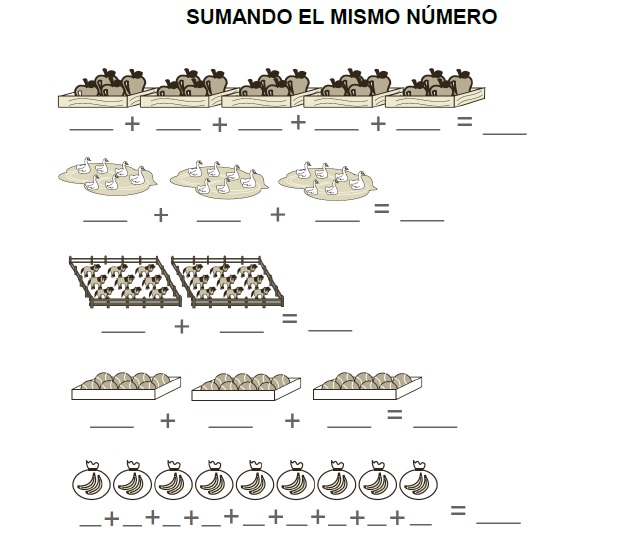 Resuelve la actividad de la página 45 de tu libro de texto.Formación cívica Practica su libertad al expresar con responsabilidad sus opiniones y necesidades en la familia y en el aula, así como reflexiona sobre los efectos de sus acciones en sí y en las demás personas (2º)Responde en tu cuaderno: subraya la respuesta y escribe por qué.¿A ti como te gusta expresarte?Pintando o dibujandoTocando un instrumentoBailando Escribiendo Actuando Lee la página 26 y 27 de tu libro de formación .ASIGNATURAAPRENDIZAJE ESPERADOACTIVIDADESIndicaciones del maestro según la nueva modalidadJUEVESMatemáticas   Resuelve problemas de multiplicación con números naturales menores que 10.Resuelve los siguientes problemas en tu cuaderno: En el acuario de Sandra hay 9 peces, en el de Alonso hay dos veces el número de peces que hay en el acuario de Sandra. ¿Cuántos peces tiene el acuario de Alonso?En un salón de clases hay 2 filas de carpetas. Si cada fila tiene 8 carpetas ¿Cuántas carpetas hay en el salón?Realiza la pagina 46 del libro de matemáticas. JUEVES Conocimiento del medioClasifica objetos, animales y plantas por su tamaño.En tu cuaderno haz una lista de 10 animales que caminan y 10 animales que vuelan.Realiza la página 44 y 45 de tu libro de texto.JUEVES Lengua maternaEscucha la lectura de un texto que el maestro u otro compañero lee en voz alta, de manera atenta, cumpliendo las reglas establecidas para intervenir durante el acto de lectura.Lee con atención el siguiente texto y responde las preguntas. 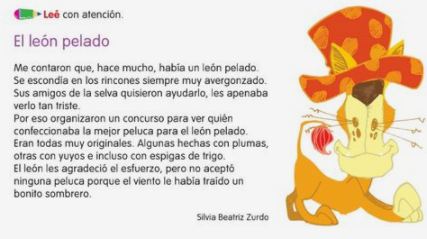 ¿Por qué el león sentía vergüenza?¿Qué hicieron sus amigos para ayudarlo?¿Por qué el león no quiso ninguna peluca?ASIGNATURAAPRENDIZAJE ESPERADOACTIVIDADESIndicaciones del maestro según la nueva modalidadVIERNESDESCARGA ADMINISTRATIVAACTIVIDAD DE REFORZAMIENTO.Resuelve los siguientes problemas en tu cuaderno:1. Naomi tiene 3 bolsas de gomitas, si en cada una hay 11 piezas, ¿cuántas gomitas tiene en total?2. Julián quiere comprar 4 chocolates; si cada uno cuesta 9 pesos, ¿cuánto dinero necesita?DESCARGA ADMINISTRATIVAACTIVIDAD DE REFORZAMIENTO.Resuelve los siguientes problemas en tu cuaderno:1. Naomi tiene 3 bolsas de gomitas, si en cada una hay 11 piezas, ¿cuántas gomitas tiene en total?2. Julián quiere comprar 4 chocolates; si cada uno cuesta 9 pesos, ¿cuánto dinero necesita?DESCARGA ADMINISTRATIVAACTIVIDAD DE REFORZAMIENTO.Resuelve los siguientes problemas en tu cuaderno:1. Naomi tiene 3 bolsas de gomitas, si en cada una hay 11 piezas, ¿cuántas gomitas tiene en total?2. Julián quiere comprar 4 chocolates; si cada uno cuesta 9 pesos, ¿cuánto dinero necesita?DESCARGA ADMINISTRATIVAACTIVIDAD DE REFORZAMIENTO.Resuelve los siguientes problemas en tu cuaderno:1. Naomi tiene 3 bolsas de gomitas, si en cada una hay 11 piezas, ¿cuántas gomitas tiene en total?2. Julián quiere comprar 4 chocolates; si cada uno cuesta 9 pesos, ¿cuánto dinero necesita?DESCARGA ADMINISTRATIVAACTIVIDAD DE REFORZAMIENTO.Resuelve los siguientes problemas en tu cuaderno:1. Naomi tiene 3 bolsas de gomitas, si en cada una hay 11 piezas, ¿cuántas gomitas tiene en total?2. Julián quiere comprar 4 chocolates; si cada uno cuesta 9 pesos, ¿cuánto dinero necesita?DESCARGA ADMINISTRATIVAACTIVIDAD DE REFORZAMIENTO.Resuelve los siguientes problemas en tu cuaderno:1. Naomi tiene 3 bolsas de gomitas, si en cada una hay 11 piezas, ¿cuántas gomitas tiene en total?2. Julián quiere comprar 4 chocolates; si cada uno cuesta 9 pesos, ¿cuánto dinero necesita?